PENGARUH KONSELING KELOMPOK TEKNIK RATIONAL EMOTIVE BEHAVIOR THERAPY TERHADAP PENGENDALIAN EMOSINEGATIF SISWA KORBAN BULLYING DI SMP RK DELI MURNI DELI TUA TAHUN AJARAN 2020/2021SKRIPSIOleh:KIKI EKA CAHYANINpm	: 171414042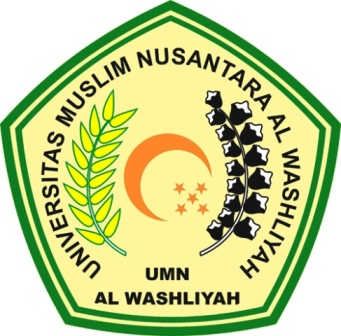 FAKULTAS KEGURUAN DAN ILMU PENDIDIKAN UNIVERSITAS MUSLIM NUSANTARA AL-WASHLIYAHMEDAN2020/2021PENGARUH KONSELING KELOMPOK TEKNIK RATIONAL EMOTIVE BEHAVIOR THERAPY TERHADAP PENGENDALIAN EMOSINEGATIF SISWA KORBAN BULLYING DI SMP RK DELI MURNI DELI TUA TAHUN AJARAN 2020/2021Skripsi ini Diajukan sebagai Syarat Untuk Memperoleh Gelar Sarjana Pendidikan Pada Jurusan Ilmu Pendidikan Program Studi Bimbingan dan KonselingOleh:KIKI EKA CAHYANINpm	: 171414042FAKULTAS KEGURUAN DAN ILMU PENDIDIKAN UNIVERSITAS MUSLIM NUSANTARA AL-WASHLIYAHMEDAN2020/2021